Домашнее задание  по предмету «Композиция станковая»4 класс ДПОП Тема урока: «Выразительные средства композиции станковой»1.Этюд на передачу состояния.2.Выполнение в графической технике.Примеры: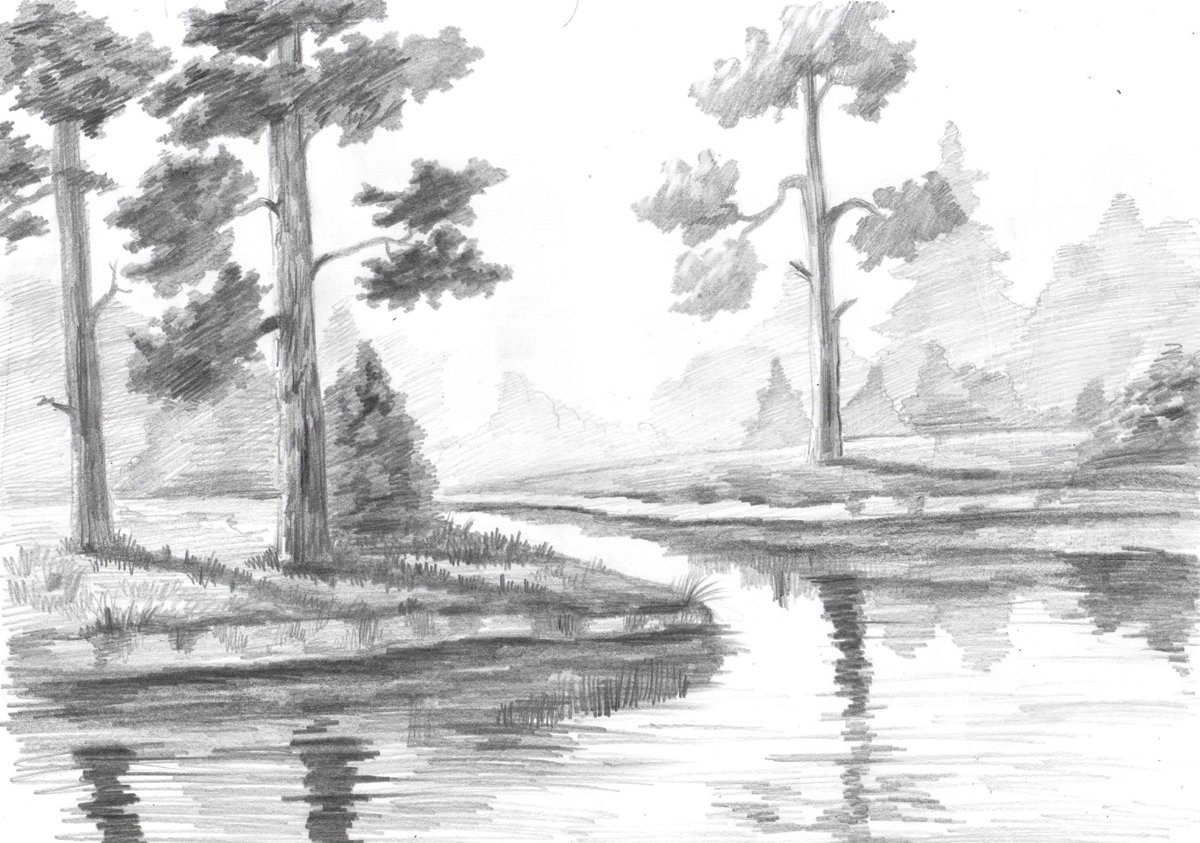 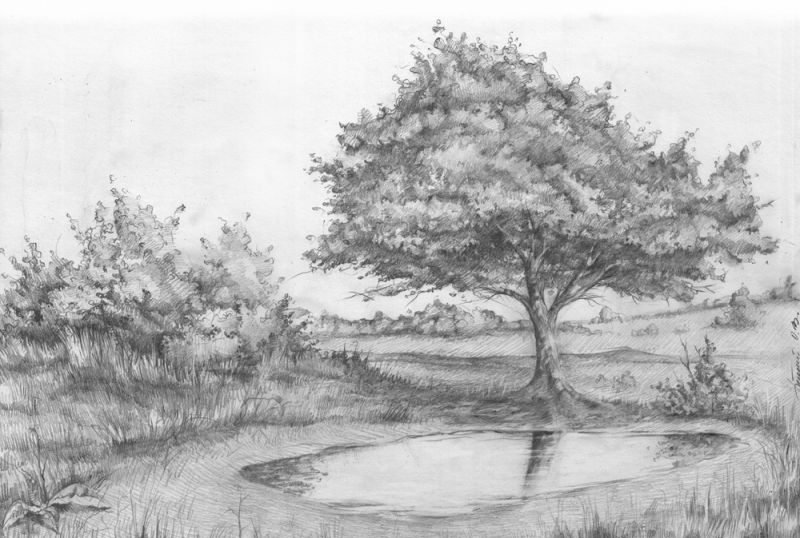 